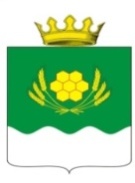 АДМИНИСТРАЦИЯ КУРТАМЫШСКОГО МУНИЦИПАЛЬНОГО ОКРУГА КУРГАНСКОЙ ОБЛАСТИПОСТАНОВЛЕНИЕот _______________ № _____ г. КуртамышО комиссии по торговле, общественному питанию, бытовому обслуживаниюВ соответствии с Федеральным законом от 06.10.2003 г. № 131-ФЗ «Об общих принципах организации местного самоуправления в Российской Федерации», Федеральным законом от 28.12.2009 г. № 381-ФЗ «Об основах государственного регулирования торговой деятельности в Российской Федерации», Уставом Куртамышского муниципального округа Курганской области, в целях координации деятельности хозяйствующих субъектов, осуществляющих деятельность в сфере торговли, общественного питания, бытового обслуживания, Администрация Куртамышского муниципального округа Курганской областиПОСТАНОВИЛА:1. Утвердить Положение о комиссии по торговле, общественному питанию, бытовому обслуживанию согласно приложению 1 к настоящему постановлению.2. Утвердить состав комиссии по торговле, общественному питанию, бытовому обслуживанию согласно приложению 2 к настоящему постановлению.3. Опубликовать настоящее постановление в информационном бюллетене «Куртамышский муниципальный округ: официально» и разместить на официальном сайте Администрации Куртамышского муниципального округа Курганской области.4. Контроль за исполнением настоящего постановления возложить на руководителя отдела экономики Администрации Куртамышского муниципального округа Курганской области.Глава Куртамышского муниципального округаКурганской области                                                                                                  А.Н. Гвоздев Кривощёкова О.С.2-16-26Разослано по списку (см. оборот)Положение о комиссии по торговле, общественному питанию, бытовому обслуживаниюГлава 1. Общие положения.1. Настоящее Положение определяет цели, задачи, полномочия и организацию деятельности комиссии по торговле, общественному питанию, бытовому обслуживанию (далее - комиссия) и порядок ее деятельности.2. Комиссия является постоянно действующим коллегиальным органом, созданным в целях организации деятельности по размещению нестационарных объектов уличной торговли и летних кафе на территории Куртамышского муниципального округа Курганской области, а также в целях организации работы по созданию условий для обеспечения жителей Куртамышского муниципального округа Курганской области услугами торговли, общественного питания и бытового обслуживания3. Комиссия в своей деятельности руководствуется законами Российской Федерации и Курганской области, нормативными актами Правительства Российской Федерации и Курганской области, правовыми актами Думы Куртамышского муниципального округа Курганской области, Администрации Куртамышского муниципального округа Курганской области и настоящим Положением. Глава 2. Задачи комиссии.4. В задачи комиссии входит:- координация деятельности хозяйствующих субъектов, осуществляющих деятельность в сфере торговли, общественного питания, бытового обслуживания, и формирование конкурентной среды на территории Куртамышского муниципального округа Курганской области;- формирование торговой инфраструктуры на территории Куртамышского муниципального округа Курганской области с учетом видов и типов торговых объектов, форм и способов торговли;- содействие повышению доступности товаров для населения, формированию конкурентной среды на потребительском рынке.Глава 3. Функции комиссии.5. Комиссия в соответствии с возложенными на нее задачами выполняет следующие функции:1) рассматривает вопросы размещения и открытия объектов нестационарной уличной торговли, в частности:- рассматривает заявления юридических лиц, индивидуальных предпринимателей и граждан по предоставлению торговых площадок для организации сезонной уличной торговли согласно схеме размещения нестационарных торговых объектов на территории Куртамышского муниципального округа Курганской области;- рассматривает заявления юридических лиц, индивидуальных предпринимателей и граждан по предоставлению торговых площадок для организации летних кафе согласно схеме размещения нестационарных торговых объектов на территории Куртамышского муниципального округа Курганской области2) рассматривает заявления юридических лиц, индивидуальных предпринимателей и граждан по вопросам торговли, общественного питания, бытового обслуживания;3) рассматривает организационные вопросы, связанные с деятельностью в сфере торговли, общественного питания, бытового обслуживания;4) выносит рекомендации по определению приоритетных специализаций нестационарных объектов уличной торговли;5) согласовывает архитектурные решения внешнего вида нестационарных объектов уличной торговли и летних кафе на территории Куртамышского муниципального округа Курганской области;6) вносит свои предложения по условиям размещения нестационарных объектов уличной торговли при проведении массовых мероприятий;7) вносит свои предложения по условиям заключения договоров на размещение нестационарных объектов уличной торговли и летних кафе на территории Куртамышского муниципального округа Курганской области;8) вносит свои предложения по условиям заключения договоров на размещение нестационарных объектов уличной торговли и летних кафе в границах территорий достопримечательных мест и зонах охраны объектов культурного наследия;9) вносит свои предложения по определению общих условий предоставления субъекту торговли, осуществляющему торговую деятельность в нестационарном объекте уличной торговли и летнем кафе, размещенном на месте, исключаемом из схемы, альтернативного места размещения нестационарных объектов уличной торговли и летних кафе на период до окончания срока действия договора на размещения нестационарных объектов уличной торговли и летних кафе на месте, исключаемом из схемы;10) определяет общие условия контроля за исполнением договоров на размещение нестационарных объектов уличной торговли и летних кафе;11) вносит свои предложения по установлению переходных положений при разработке нормативных правовых актов, регулирующих размещение нестационарных объектов уличной торговли и летних кафе на территории Куртамышского муниципального округа Курганской области;12) рассматривает достижение нормативов минимальной обеспеченности населения Куртамышского муниципального округа Курганской области площадями торговых объектов, вносит свои предложения и рекомендации по мерам, направленным на достижение установленных нормативов;13) принимает решение о необходимости проведения инвентаризации нестационарных объектов уличной торговли и летних кафе на территории Куртамышского муниципального округа Курганской области, утверждает состав рабочей группы по проведению инвентаризации нестационарных объектов уличной торговли и летних кафе, выносит предложения и рекомендации по итогам инвентаризации нестационарных объектов уличной торговли и летних кафе;14) осуществляет контроль за работой по демонтажу самовольно установленных нестационарных объектов уличной торговли и летних кафе на территории Куртамышского муниципального округа Курганской области;15) принимает решение о возможности или невозможности заключения договора на размещение нестационарных объектов уличной торговли или летних кафе на территории Куртамышского муниципального округа Курганской области.Глава 4. Организация деятельности комиссии.6. Комиссия состоит из председателя, заместителя председателя, секретаря и членов комиссии. 7. Председатель, заместитель председателя, секретарь и члены комиссии работают в комиссии на общественных началах и на принципах равноправия его членов, коллегиальности принятия решений и гласности.8. Работой комиссии руководит председатель, а во время его отсутствия - заместитель председателя комиссии.9. Организационной формой работы комиссии является заседание. Заседания комиссии проводятся по мере необходимости. Периодичность заседаний, время и место проведения заседаний комиссии определяются председателем комиссии.10. Повестка дня заседания комиссии формируется секретарем на основании заявлений (предложений), поступивших в комиссию, утверждается председателем комиссии.11. Заседание комиссии считается правомочным, если на нем присутствует не менее половины от установленного числа членов комиссии. При равенстве голосов голос председательствующего является решающим. В случае равенства голосов при голосовании голос председательствующего является решающим.12. Решение комиссии принимается отдельно по каждому вопросу путем открытого голосования, большинством голосов присутствующих на заседании членов комиссии.13. По результатам заседания комиссии готовится решение, которое оформляется в виде протокола заседания.14. Протокол заседания комиссии оформляется не позднее трех рабочих дней со дня проведения заседания и подписывается председателем (председательствующим) и секретарем комиссии. 15. Решения комиссии, принимаемые в соответствии с возложенными на нее задачами и полномочиями, доводятся до сведения заинтересованным лицам в виде копии протокола заседания комиссии.16. Председатель комиссии:- руководит деятельностью комиссии, определяет перечень, сроки и порядок рассмотрения вопросов на заседании комиссии;- утверждает протоколы заседания комиссии, подписывает выписки из протоколов заседания комиссии и другие документы комиссии.17. Секретарь комиссии:- осуществляет подготовку материалов к заседаниям комиссии;  - ведёт протоколы заседаний комиссии, оформляет и рассылает их членам комиссии;  - уведомляет членов комиссии о месте, дате, времени проведения заседания комиссии;  - осуществляет контроль исполнения поручений комиссии и доводит информацию об их исполнении до сведения комиссии;- размещает информацию о деятельности комиссии на официальном сайте органов местного самоуправления муниципального района.18. Члены комиссии имеют право:- принимать участие в подготовке, обсуждении и принятии решений по вопросам, рассматриваемым на заседании комиссии;- вносить на рассмотрение комиссии вопросы, находящиеся в компетенции комиссии;- получать необходимую информацию и материалы по вопросам, связанным с работой комиссии.19.  Члены комиссии обязаны:- лично участвовать в заседаниях комиссии;- исполнять решения и поручения комиссии.20. Для реализации своих полномочий комиссия имеет право:1) выдавать заключения или рекомендации, оформлять иные документы в пределах своих полномочий;2) в случае необходимости привлекать к участию в работе комиссии специалистов всех органов и структурных подразделений Администрации Куртамышского муниципального округа Курганской области, органов государственной власти, а также иных организаций;3) в случае необходимости выезжать на место для осмотра и обследования объекта с целью объективного решения вопроса, составлять акты обследования;4) запрашивать и получать в установленном порядке от юридических лиц независимо от организационно-правовой формы и ведомственной подчиненности материалы, необходимые для решения вопросов, входящих в компетенцию комиссии.Управляющий делами – руководитель аппаратаАдминистрации Куртамышского муниципального округа Курганской области                                                      Г.В. БулатоваСостав комиссии по торговле, общественному питанию, бытовому обслуживаниюУправляющий делами – руководитель аппаратаАдминистрации Куртамышского муниципального округа Курганской области                                                      Г.В. БулатоваПредседатель комиссии Заместитель Главы Куртамышского муниципального округа Курганской области по развитию территорийЗаместитель председателя комиссииРуководитель отдела экономики Администрации Куртамышского муниципального округа Курганской областиСекретарь комиссииГлавный специалист отдела экономики Администрации Куртамышского муниципального округа Курганской областиЧлены комиссииРуководитель отдела по развитию городской территории Куртамышского муниципального округа Курганской области Руководитель отдела по развитию сельских территорий Куртамышского муниципального округа Курганской области Руководитель отдела строительства Администрации Куртамышского муниципального округа Курганской области Заместитель руководителя отдела - руководитель сектора земельных отношений отдела экономики Администрации Куртамышского муниципального округа Курганской областиГлавный специалист сектора правового обеспечения Администрации Куртамышского муниципального округа Курганской области